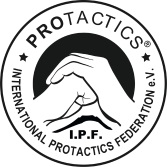 Einwilligung in die Verarbeitung personenbezogener Daten im Zusammenhang mit der Mitgliedschaft in der INTERNATIONAL PROTACTICS FEDERATION e.V (I.P.F.)Hiermit beantrage ich eine Mitgliedschaft im Verband „INTERNATIONAL PROTACTICS FEDERATION e.V.“Folgende personenbezogenen Daten sind für die Mitgliedschaft PRO PERSON notwendig:Pflichtangaben: Geschlecht:   		 männlich  		  weiblich  Ich willige der Erhebung, der elektronischen Speicherung und Verarbeitung meiner personenbezogenen Daten unter Beachtung der einschlägigen Vorschriften der nationalen Datenschutzgesetzte sowie der Datenschutzgrundverordnung  (DSGVO) ein. Die umseitig abgedruckten Informationspflichten gemäß Artikel 12 bis 14 DSGVO habe ich gelesen und zur Kenntnis genommen. Freiwillige Angaben:Telefonnummer (Festnetz/Handy): 	     E-Mail-Adresse: 			      (wichtig –sofern gewünscht - für den Erhalt unserer Rundmails und Informationen)Ich bin damit einverstanden, dass die vorgenannten Kontaktdaten zu Ausbildungszwecken genutzt und hierfür auch an andere Teilnehmer (z.B. zur Bildung von Fahrgemeinschaften) weitergegeben werden dürfen. Mir ist bekannt, dass die Einwilligung in die Datenverarbeitung der vorbenannten Angaben freiwillig erfolgt und jederzeit durch mich ganz oder teilweise mit Wirkung für die Zukunft widerrufen werden kann.  Einwilligung in die Veröffentlichung von Personenbildnissen                                                                     Pro Person auszufüllenIch willige ein, dass Fotos und Videos von meiner Person bei sportlichen Veranstaltungen und zur Präsentation der Ausbildung bzw. des „INTERNATIONAL PROTACTICS FEDERATION e.V.“ angefertigt und in folgenden Medien veröffentlicht werden dürfen:  Homepage des Vereins  Facebook-Seite des Vereins oder andere Internet Medien z. B. You Tube, Twitter, … regionale Presseerzeugnisse & VerbandsunterlagenIch bin darauf hingewiesen worden, dass die Fotos und Videos mit meiner Person bei der Veröffentlichung im Internet oder in sozialen Netzwerken weltweit abrufbar sind. Eine Weiterverwendung und/oder Veränderung durch Dritte kann hierbei nicht ausgeschlossen werden. Soweit die Einwilligung nicht widerrufen wird, gilt sie zeitlich unbeschränkt. Die Einwilligung kann mit Wirkung für die Zukunft widerrufen werden. Der Widerruf der Einwilligung muss in Textform (Brief oder per Mail) gegenüber INTERNATIONAL PROTACTICS FEDERATION e.V. erfolgen.Eine vollständige Löschung der veröffentlichten Fotos und Videoaufzeichnungen im Internet kann durch INTERNATIONAL PROTACTICS FEDERATION e.V. nicht sichergestellt werden, da z.B. andere Internetseiten die Fotos und Videos kopiert oder verändert haben könnten. INTERNATIONAL PROTACTICS FEDERATION e.V. kann nicht haftbar gemacht werden für Art und Form der Nutzung durch Dritte wie z. B. für das Herunterladen von Fotos und Videos und deren anschließender Nutzung und Veränderung.Ich wurde ferner darauf hingewiesen, dass trotz meines Widerrufs Fotos und Videos von meiner Person im Rahmen der Teilnahme an öffentlichen Veranstaltungen von INTERNATIONAL PROTACTICS FEDERATION e.V. und im Rahmen der Öffentlichkeitsarbeit veröffentlicht werden dürfen. Bei Minderjährigen, die das 14. Lebensjahr vollendet haben, ist neben der Einwilligung des Minderjährigen auch die Einwilligung des/der gesetzlichen Vertreter erforderlich. Ich/Wir habe/haben die Einwilligungserklärung zur Veröffentlichung der Personenbilder und Videoaufzeichnungen zur Kenntnis genommen und bin/sind mit der Veröffentlichung einverstanden.  Vor- und Nachname/n des/der gesetzlichen Vertreter/s:       Der Widerruf ist zu richten an:  INTERNATIONAL PROTACTICS FEDERATION e.V.; Bahnhofstr. 12; 73441 BopfingenVertreten durch den Vorstand: Lukas Dittus, Sylvia GudraInformationspflichten nach Artikel 13 und 14 DSGVONach Artikel 13 und 14 EU-DSGVO hat der Verantwortliche einer betroffenen Person, deren Daten er verarbeitet, die in den Artikeln genannten Informationen bereit zu stellen. Dieser Informationspflicht kommt dieses Merkblatt nach. 1. Namen und Kontaktdaten des Verantwortlichen sowie gegebenenfalls seiner Vertreter:  INTERNATIONAL PROTACTICS FEDERATION e.V.; Bahnhofstr. 12; 73441 BopfingenVertreten durch den Vorstand: Lukas Dittus, Sylvia Gudra2. Kontaktdaten des Datenschutzbeauftragten/der Datenschutzbeauftragten: datenschutz@protactics.de3. Zwecke, für die personenbezogenen Daten verarbeitet werden: Die personenbezogenen Daten werden für die Durchführung der Trainerausbildung verarbeitet (z.B. Abstimmung von Terminen, Lastschrift der Ausbildungsgebühr Organisation des Sportbetriebes). Ferner werden personenbezogene Daten zur Teilnahme am Wettkampf und zur Fortbildung gespeichert. Darüber hinaus werden personenbezogene Daten im Zusammenhang mit sportlichen Ereignissen einschließlich der Berichterstattung hierüber auf der Internetseite des Verbandes, in Auftritten des Verbandes in Sozialen Medien sowie auf Seiten der Fachverbände veröffentlicht und an lokale, regionale und überregionale Printmedien übermittelt.4. Rechtsgrundlagen, auf Grund derer die Verarbeitung erfolgt: Die Verarbeitung der personenbezogenen Daten erfolgt in der Regel aufgrund der Erforderlichkeit zur Erfüllung eines Vertrages gemäß Artikel 6 Abs. 1 lit. b) DSGVO. Bei den Vertragsverhältnissen handelt es sich in erster Linie um die Trainerausbildung bei INTERNATIONAL PROTACTICS FEDERATION e.V.Werden personenbezogene Daten erhoben, ohne dass die Verarbeitung zur Erfüllung des Vertrages erforderlich ist, erfolgt die Verarbeitung aufgrund einer Einwilligung nach Artikel 6 Abs. 1 lit. a) i.V.m. Artikel 7 DSGVO.  Die Veröffentlichung personenbezogener Daten im Internet oder in lokalen, regionalen oder überregionalen Printmedien erfolgt zur Wahrung berechtigter Interessen oder der INTERNATIONAL PROTACTICS FEDERATION e.V. (vgl. Artikel 6 Abs. 1 lit. f) DSGVO). Das berechtigte Interesse von INTERNATIONAL PROTACTICS FEDERATION e.V. besteht in der Information der Öffentlichkeit durch Berichtserstattung über die Aktivitäten von INTERNATIONAL PROTACTICS FEDERATION e.V. In diesem Rahmen werden personenbezogene Daten einschließlich von Bildern der Teilnehmer zum Beispiel im Rahmen der Berichterstattung über sportliche Ereignisse von INTERNATIONAL PROTACTICS FEDERATION e.V. veröffentlicht.Die Unterlagen bitte zurücksenden an:INTERNATIONAL PROTACTICS FEDERATION e.V.
Sylvia Gudra
- Buchhaltung -
Baiselsbergstraße 42/1
74343 SachsenheimVorname:	Nachname:Straße & Hausnummer          Land & PLZ & Ort:                 Geburtsdatum:                       Ort, (Datum)UnterschriftUnterschriftOrt, (Datum)Unterschrift des gesetzlichen Vertreter bei Minderjährigen Unterschrift des gesetzlichen Vertreter bei Minderjährigen Ort, (Datum)UnterschriftOrt, (Datum)Unterschrift des gesetzlichen Vertreter bei Minderjährigen 